附件1                  参会回执表单位名称经  办 人电  话E-mailE-mail参会人员信息参会人员信息参会人员信息参会人员信息参会人员信息参会人员信息参会人员信息参会人员信息参会人员信息姓  名性  别职  务电  话住宿时间住宿时间住宿时间单  住合  住□14 □15 16日□14 □15 16日□14 □15 16日□14 □15 □16日□14 □15 □16日□14 □15 □16日□14 15 □16日□14 15 □16日□14 15 □16日□14 15 □16日□14 15 □16日□14 15 □16日金    额大写:                      元            小写：                  元大写:                      元            小写：                  元大写:                      元            小写：                  元大写:                      元            小写：                  元大写:                      元            小写：                  元大写:                      元            小写：                  元大写:                      元            小写：                  元大写:                      元            小写：                  元开票信息（必填）单位名称：纳税人识别号： 开户银行：银行账号：地址、电话：发票邮寄地址：单位名称：纳税人识别号： 开户银行：银行账号：地址、电话：发票邮寄地址：单位名称：纳税人识别号： 开户银行：银行账号：地址、电话：发票邮寄地址：单位名称：纳税人识别号： 开户银行：银行账号：地址、电话：发票邮寄地址：选择发票类型：□会务费□会议费□培训费选择发票类型：□会务费□会议费□培训费选择发票类型：□会务费□会议费□培训费选择发票类型：□会务费□会议费□培训费开票信息（必填）单位名称：纳税人识别号： 开户银行：银行账号：地址、电话：发票邮寄地址：单位名称：纳税人识别号： 开户银行：银行账号：地址、电话：发票邮寄地址：单位名称：纳税人识别号： 开户银行：银行账号：地址、电话：发票邮寄地址：单位名称：纳税人识别号： 开户银行：银行账号：地址、电话：发票邮寄地址：开票方式：□单张开   □合开开票方式：□单张开   □合开开票方式：□单张开   □合开开票方式：□单张开   □合开线上付款线上报名及付款请登录：http://t.cn/EvWhDSx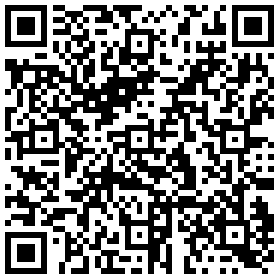 扫描二维码报名及付款线上报名及付款请登录：http://t.cn/EvWhDSx扫描二维码报名及付款线上报名及付款请登录：http://t.cn/EvWhDSx扫描二维码报名及付款线上报名及付款请登录：http://t.cn/EvWhDSx扫描二维码报名及付款线上报名及付款请登录：http://t.cn/EvWhDSx扫描二维码报名及付款线上报名及付款请登录：http://t.cn/EvWhDSx扫描二维码报名及付款线上报名及付款请登录：http://t.cn/EvWhDSx扫描二维码报名及付款线上报名及付款请登录：http://t.cn/EvWhDSx扫描二维码报名及付款线下汇款户  名：中能国研（北京）电力科学研究院开户行：中国工商银行北京中环广场支行账  号：0200 2095 0920 0061 213户  名：中能国研（北京）电力科学研究院开户行：中国工商银行北京中环广场支行账  号：0200 2095 0920 0061 213户  名：中能国研（北京）电力科学研究院开户行：中国工商银行北京中环广场支行账  号：0200 2095 0920 0061 213户  名：中能国研（北京）电力科学研究院开户行：中国工商银行北京中环广场支行账  号：0200 2095 0920 0061 213户  名：中能国研（北京）电力科学研究院开户行：中国工商银行北京中环广场支行账  号：0200 2095 0920 0061 213户  名：中能国研（北京）电力科学研究院开户行：中国工商银行北京中环广场支行账  号：0200 2095 0920 0061 213户  名：中能国研（北京）电力科学研究院开户行：中国工商银行北京中环广场支行账  号：0200 2095 0920 0061 213户  名：中能国研（北京）电力科学研究院开户行：中国工商银行北京中环广场支行账  号：0200 2095 0920 0061 213联系人张少杰010-63350352 15001354520 汤晓丽010-63350352 13910887455      回执收集邮箱：zhangshaojie@eptc.org.cn张少杰010-63350352 15001354520 汤晓丽010-63350352 13910887455      回执收集邮箱：zhangshaojie@eptc.org.cn张少杰010-63350352 15001354520 汤晓丽010-63350352 13910887455      回执收集邮箱：zhangshaojie@eptc.org.cn张少杰010-63350352 15001354520 汤晓丽010-63350352 13910887455      回执收集邮箱：zhangshaojie@eptc.org.cn张少杰010-63350352 15001354520 汤晓丽010-63350352 13910887455      回执收集邮箱：zhangshaojie@eptc.org.cn张少杰010-63350352 15001354520 汤晓丽010-63350352 13910887455      回执收集邮箱：zhangshaojie@eptc.org.cn张少杰010-63350352 15001354520 汤晓丽010-63350352 13910887455      回执收集邮箱：zhangshaojie@eptc.org.cn张少杰010-63350352 15001354520 汤晓丽010-63350352 13910887455      回执收集邮箱：zhangshaojie@eptc.org.cn备   注1.请于11月6日前尽早回传回执，以便组委会提早预定房间数量。2．请尽量以提前汇款的形式缴纳会议注册费用，可大幅减少报到时间，同时会议报到当天即可拿到发票。3.报到当天酒店前台办理入住手续，住宿发票由酒店开具。（本次会议参会人数较多，房间数量有限，房间安排以报名顺序为准，房满后就近安排入住其他酒店。）1.请于11月6日前尽早回传回执，以便组委会提早预定房间数量。2．请尽量以提前汇款的形式缴纳会议注册费用，可大幅减少报到时间，同时会议报到当天即可拿到发票。3.报到当天酒店前台办理入住手续，住宿发票由酒店开具。（本次会议参会人数较多，房间数量有限，房间安排以报名顺序为准，房满后就近安排入住其他酒店。）1.请于11月6日前尽早回传回执，以便组委会提早预定房间数量。2．请尽量以提前汇款的形式缴纳会议注册费用，可大幅减少报到时间，同时会议报到当天即可拿到发票。3.报到当天酒店前台办理入住手续，住宿发票由酒店开具。（本次会议参会人数较多，房间数量有限，房间安排以报名顺序为准，房满后就近安排入住其他酒店。）1.请于11月6日前尽早回传回执，以便组委会提早预定房间数量。2．请尽量以提前汇款的形式缴纳会议注册费用，可大幅减少报到时间，同时会议报到当天即可拿到发票。3.报到当天酒店前台办理入住手续，住宿发票由酒店开具。（本次会议参会人数较多，房间数量有限，房间安排以报名顺序为准，房满后就近安排入住其他酒店。）1.请于11月6日前尽早回传回执，以便组委会提早预定房间数量。2．请尽量以提前汇款的形式缴纳会议注册费用，可大幅减少报到时间，同时会议报到当天即可拿到发票。3.报到当天酒店前台办理入住手续，住宿发票由酒店开具。（本次会议参会人数较多，房间数量有限，房间安排以报名顺序为准，房满后就近安排入住其他酒店。）1.请于11月6日前尽早回传回执，以便组委会提早预定房间数量。2．请尽量以提前汇款的形式缴纳会议注册费用，可大幅减少报到时间，同时会议报到当天即可拿到发票。3.报到当天酒店前台办理入住手续，住宿发票由酒店开具。（本次会议参会人数较多，房间数量有限，房间安排以报名顺序为准，房满后就近安排入住其他酒店。）1.请于11月6日前尽早回传回执，以便组委会提早预定房间数量。2．请尽量以提前汇款的形式缴纳会议注册费用，可大幅减少报到时间，同时会议报到当天即可拿到发票。3.报到当天酒店前台办理入住手续，住宿发票由酒店开具。（本次会议参会人数较多，房间数量有限，房间安排以报名顺序为准，房满后就近安排入住其他酒店。）1.请于11月6日前尽早回传回执，以便组委会提早预定房间数量。2．请尽量以提前汇款的形式缴纳会议注册费用，可大幅减少报到时间，同时会议报到当天即可拿到发票。3.报到当天酒店前台办理入住手续，住宿发票由酒店开具。（本次会议参会人数较多，房间数量有限，房间安排以报名顺序为准，房满后就近安排入住其他酒店。）